16 января 2023 года     № 1 (820)         пос. Красное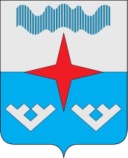 Администрация  Сельского поселения «Приморско–Куйский  сельсовет»  Заполярного района  Ненецкого автономного округаПОСТАНОВЛЕНИЕ11.01.2023  г.  № 1      пос.  Красное,  Ненецкий автономный округВ целях совершенствования системы повышения устойчивости функционирования организаций Сельского поселения «Приморско - Куйский сельсовет» ЗР НАО в военное время и в чрезвычайных ситуациях природного и техногенного характера, в соответствии с Федеральными законами от 21.12.1994 N 68-ФЗ "О защите населения и территорий от чрезвычайных ситуаций природного и техногенного характера", Федеральным законом от 12.02.1998 N 28-ФЗ "О гражданской обороне", статьей 16 Федерального закона от 06.10.2003 N 131-ФЗ "Об общих принципах организации местного самоуправления в Российской Федерации", постановлением Администрации муниципального образования «Приморско-Куйский сельсовет» НАО от 20.11.2019 № 141 "Об утверждении положения о поселковом звене территориальной посистемы единой государственной системы предупреждения и ликвидации чрезвычайных ситуаций на территории муниципального образования «Приморско-Куйский сельсовет» НАО, Администрация Сельского поселения «Приморско-Куйский сельсовет» ЗР НАО постановляет:1. Утвердить Положение о комиссии по повышению устойчивости функционирования организаций Сельского поселения «Приморско - Куйский сельсовет» ЗР НАО в военное время и в условиях чрезвычайных ситуациях природного и техногенного характера (Приложение).2. Руководителям организаций, предприятий, расположенных на территории Сельского поселения «Приморско - Куйский сельсовет» ЗР НАО, независимо от организационно-правовых форм и форм собственности, разработать и утвердить необходимые документы по организации и проведению мероприятий по повышению устойчивости функционирования в военное время и в условиях чрезвычайных ситуаций природного и техногенного характера.3. Настоящее постановление вступает в силу с момента его принятия и подлежит официальному опубликованию.Глава Сельского поселения «Приморско-Куйский сельсовет» ЗР НАО                                            Л.М. Чупров                                                 ПриложениеУтверждено постановлением АдминистрацииСельского поселения «Приморско - Куйский сельсовет» ЗР НАО от 11.01.2023 № 1ПОЛОЖЕНИЕО КОМИССИИ ПО ПОВЫШЕНИЮ УСТОЙЧИВОСТИФУНКЦИОНИРОВАНИЯ ОРГАНИЗАЦИЙ СЕЛЬСКОГО ПОСЕЛЕНИЯ «ПРИМОРСКО - КУЙСКИЙ СЕЛЬСОВЕТ» ЗР НАО В ВОЕННОЕ ВРЕМЯ И В ЧРЕЗВЫЧАЙНЫХСИТУАЦИЯХ ПРИРОДНОГО И ТЕХНОГЕННОГО ХАРАКТЕРАОбщее положения1.1. Настоящее Положение определяет основные задачи, порядок организации работы комиссии по повышению устойчивости функционирования (далее - комиссия по ПУФ) организаций Сельского поселения «Приморско - Куйский сельсовет» ЗР НАО в военное время и в чрезвычайных ситуациях природного и техногенного характера.1.2. Комиссия создается при Администрации Сельского поселения «Приморско - Куйский сельсовет» ЗР НАО в целях организации планирования и контроля выполнения мероприятий по повышению устойчивости функционирования организаций, предприятий и учреждений (далее - организации) в военное время и в чрезвычайных ситуациях природного и техногенного характера и является постоянно действующим организующим, консультативным и исследовательским органом.1.3. В состав комиссии по ПУФ объектов экономики Сельского поселения «Приморско - Куйский сельсовет» ЗР НАО в условиях военного времени включаются соответственно должностные лица Администрации Сельского поселения «Приморско - Куйский сельсовет» ЗР НАО, организаций и учреждений.1.4. В своей деятельности комиссия руководствуется Конституцией Российской Федерации, Федеральными законами от 11.11.1994 N 68-ФЗ "О защите населения и территорий от чрезвычайных ситуаций природного и техногенного характера", от 12.02.1998 N 28-ФЗ "О гражданской обороне", указами и распоряжениями Президента Российской Федерации, постановлениями и распоряжениями Правительства Российской Федерации, постановлениями и распоряжениями главы Администрации Ненецкого автономного округа, настоящим Положением и другими руководящими документами по вопросам подготовки организаций к устойчивому функционированию в военное время и в чрезвычайных ситуациях природного и техногенного характера.Задачи комиссии         2.1. Основной задачей комиссии является организация работы по повышению устойчивости функционирования—экономики поселения в чрезвычайных ситуациях с целью снижения возможных потерь и разрушений в результате аварий, катастроф, стихийных бедствий и воздействия современных средств поражения вероятного противника в военное время, обеспечения, жизнедеятельности поселения и создания оптимальных условий для восстановления нарушенного производства.         2.2. При функционировании звена подсистемы единой государственной системы предупреждения и ликвидации чрезвычайных ситуаций (РСЧС) на комиссию возлагается:         2.2.1. В режиме повседневной деятельности:— координация работы руководящего состава и органов управления звена РСЧС по повышению устойчивости функционирования объектов экономики, организаций и учреждений в чрезвычайны ситуациях;— контроль подготовки объектов экономики организаций и учреждений к работе в чрезвычайных ситуациях, за разработкой, планированием и выполнением мероприятий повышению устойчивости функционирования в экстремальных условиях независимо от форм их собственности, за увязкой этих мероприятий со схемами планировки строительства, реконструкции объектов и модернизации производства;— организация работы по комплексной оценке состояния, возможностей и потребностей всех объектов экономики, организаций и учреждений поселения для обеспечения жизнедеятельности населения, а также выпуска заданных объемов и номенклатуры продукции с учетом возможных потерь и разрушений в чрезвычайных ситуациях;— рассмотрение результатов исследований по устойчивости, выполненных в интересах экономики поселения, подготовка предложений по целесообразности практического осуществления выработанных мероприятий;— участие в проверках состояния гражданской обороны и работы по предупреждению чрезвычайных ситуаций (по вопросам устойчивости), в командно-штабных учениях и других мероприятиях, обеспечивающих качественную подготовку руководящего состава и органов управления по вопросам устойчивости;— организация и координация проведения исследований, разработки и уточнения мероприятий по устойчивости функционирования объектов экономики, организаций и учреждений;— участие в обобщении результатов учений, исследований выработке предложений по дальнейшему повышению устойчивости функционирования экономики, организаций и учреждений в чрезвычайных ситуациях, для включения их в план действий по предупреждению и ликвидации ЧС и в план гражданской обороны района по вопросам устойчивости.         2.2.2. В режиме повышенной готовности:— принятие мер по обеспечению устойчивого функционирования экономики в целях защиты населения и окружающей среды при угрозе возникновения ЧС природного и техногенного характера;         2.2.3. При переводе объектов экономики, организаций и учреждений по планам военного времени:— проверка качества выполнения мероприятий по повышению устойчивости функционирования объектов экономики поселения с введением соответствующих степеней готовности гражданской обороны;— обобщение необходимых данных по вопросам устойчивости для принятия решений по переводу экономики поселения на работу по планам военного времени.         2.2.4. В режиме чрезвычайной ситуации:— проведение анализа состояния и возможностей важнейших объектов экономики поселения в целом;— обобщение данных обстановки и подготовки предложений главе администрации поселения по вопросам организации производственной деятельности сохранившихся мощностей, восстановления нарушенного управления объектами экономики, обеспечения жизнедеятельности населения, а также проведения аварийно-восстановительных работ.Права комиссии         3.1. Доводить указания главы администрации поселения, направленные на повышение устойчивости функционирования объектов экономики, организациям и учреждениям;         3.2. Давать заключения на представляемые структурными подразделениями администрации предложения для включения в перспективные и годовые программы развития отраслей экономики поселения.         3.3. Запрашивать от структурных подразделений администрации, объектов экономики, организаций и учреждений необходимые данные для изучения и принятия решений по вопросам, относящимся к повышению устойчивости функционирования объектов поселения.         3.4. Привлекать к участию в рассмотрении отдельных вопросов устойчивости специалистов проектных и других институтов, объектов экономики, организаций и учреждений.         3.5. Заслушивать должностных лиц объектов экономики, организаций и учреждений поселения по вопросам устойчивости, проводить в установленном порядке совещания с представителями этих объектов экономики, организаций и учреждений.         3.6. Участвовать во всех мероприятиях, имеющих отношение к решению вопросов повышения устойчивости функционирования экономики поселения.Подкомиссии и их функциональные обязанности	В соответствии с общими задачами, выполняемыми комиссией в чрезвычайной
ситуации, как ее структурные подразделения возлагается:         4.1. На подкомиссию по устойчивости топливно-энергетического комплекса, промышленного производства и транспортной системы, жизнеобеспечения населения:— определение степени устойчивости элементов и системы электро- , и теплоснабжения, и топливоснабжения в чрезвычайной ситуации;— анализ возможностей работы объектов экономики, организаций и учреждений поселения от автономных источников энергоснабжения и использования для этих целей других источников;— оценка эффективности мероприятий по повышению устойчивости функционирования объектов экономики и анализ возможных потерь основных производственных фондов и мощностей в чрезвычайных ситуациях.         4.2. На подкомиссию по устойчивости сфер обращения и услуг, социальной сферы:— анализ эффективности мероприятий по снижению ущерба от ЧС в производстве продуктов питания и предоставления услуг населению;— подготовка предложений по повышению устойчивости функционирования объектов экономики;— анализ эффективности мероприятий по повышению устойчивости функционирования объектов социальной сферы (медицины, объектов жизнеобеспечения и др.);— подготовка предложений по дальнейшему повышению устойчивости функционирования объектов социальной сферы и жизнеобеспечения на территории поселения.          4.3. На подкомиссию по устойчивости управления:— анализ эффективности мероприятий по повышению устойчивости функционирования системы управления и связи, в том числе способности дублеров обеспечить управление поселением, объектами экономики поселения при нарушении связи с основными органами управления;— подготовка предложений по повышению устойчивости функционирования системы управления и связи поселения и объектов экономики, организаций и учреждений.         4.4. На подкомиссию по рациональному размещению производительных сил: — анализ размещения производительных сил поселения;— оценка степени концентрации промышленности и запасов материальных средств в поселении, в том числе вблизи потенциально опасных объектов;— участие в работе комиссий района и работе по выбору мест размещения нового строительства объектов экономики потенциально опасных производств, жилищногостроительства;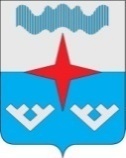 Администрация  Сельского поселения  «Приморско–Куйский  сельсовет» Заполярного района  Ненецкого автономного округаПОСТАНОВЛЕНИЕ12.01.2023 г.  № 3пос.  Красное,  Ненецкий автономный округОб утверждении общей очереди граждан,нуждающихся в улучшении жилищных условий,очереди граждан, нуждающихся в получении жилого помещения по договорам социального наймапо Сельскому поселению « Приморско –Куйский сельсовет» ЗР НАОI    В соответствии с Жилищным кодексом Российской Федерации, законом Ненецкого автономного округа от 05.07.2005 года № 595-ОЗ «О порядке ведения органами местного самоуправления учета граждан в качестве нуждающихся в жилых помещениях, предоставляемых по договорам социального найма и отдельных вопросах определения общей площади жилого помещения, предоставляемого гражданину по договору социального найма» Администрация Сельского поселения « Приморско –Куйский сельсовет» Заполярного района Ненецкого автономного округа постановляет:Утвердить Общий список  граждан,  нуждающихся в жилых помещениях, предоставляемых по договорам социального найма жилищного фонда Сельского поселения  «Приморско–Куйский сельсовет» Заполярного района Ненецкого автономного округа на 2023 год;Считать утратившим силу Постановление от 11.01.2022 года № 3  «Об утверждении общей очереди граждан, нуждающихся в улучшении жилищных условий, очереди граждан, нуждающихся в           получении жилого помещения по договорам социального найма           по Сельскому поселению « Приморско –Куйский сельсовет» ЗР НАО Глава  Сельского поселения                                                                            «Приморско –  Куйский  сельсовет» ЗР НАО    __________ Л.М. Чупров УтвержденПостановлением Администрации Сельского поселения «Приморско-Куйский сельсовет» ЗР НАОот  12.01.2023 № 3Общий список граждан,  нуждающихся в жилых помещениях, предоставляемых по договорам социального найма жилищного фонда Сельского поселения  «Приморско–Куйский сельсовет» Заполярного района Ненецкого автономного округа 2023 год.Граждан, нуждающихся во внеочередном получении   жилых помещениях, предоставляемых по договорам социального наймаГраждан, нуждающихся в жилых помещениях, предоставляемых по договорам социального наймаГлава Сельского поселения « Приморско –Куйский сельсовет» ЗР НАО           _________________Л.М. ЧупровУважаемые жители сельского поселения                             «Приморско-Куйский сельсовет» ЗР НАО!19 января православные христиане отметят один из великих праздников — Крещение Господне, или Святое Богоявление. По древней традиции, распространившейся на Руси с принятием христианства в 988 году, в этот день многие верующие, несмотря на мороз, купаются в прорубях.В Крещенский сочельник после службы совершаются торжественные процессии к прорубям на водоемах, они освящаются. Православные зачерпывают в этой проруби святую воду, умываются ею, а самые отважные «ныряют» в прорубь. В Ненецком автономном округе в ночь на Крещение будет открыта купель на Качгортинской курье в Нарьян-Маре.Центр Государственной инспекции по маломерным судам Главного управления МЧС России по Ненецкому автономному округу напоминает Вам о запрете купания в необорудованных местах, а также о правилах безопасности для тех, кто планирует на Крещенский Сочельник купаться в проруби: 1. Гражданам в период Крещенских купаний окунаться (купаться) следует в специально оборудованных прорубях.2. За несколько недель до купания необходимо отказаться от алкоголя, так как он увеличивает нагрузку на сердце и способствует быстрому переохлаждению.3. За 2 часа до купания следует плотно поесть. Это повысит морозоустойчивость организма.4. Перед погружением в прорубь необходимо разогреть мышцы (сделайте приседания, наклоны, помашите руками), тогда купание пройдет с меньшим стрессом для организма.5. К проруби необходимо подходить в удобной, нескользкой и легкоснимаемой обуви. Следует идти медленно и внимательно. Убедившись, что лестница для спуска в воду устойчива, необходимо опуститься в воду с помощью поручней, которыми оснащены места спуска в воду.6. Во время погружения все движения должны быть четкими. Окунаться лучше всего по шею, не замочив голову, чтобы избежать рефлекторного сужения сосудов головного мозга.7. При погружении ребенка в прорубь следует быть особенно бдительными, испугавшийся ребенок может легко забыть, что он умеет плавать.8. При выходе из проруби необходимо держаться непосредственно за поручни, использовать сухое полотенце.9. После купания (окунания) следует растереть себя и ребенка махровым полотенцем и надеть сухую одежду.10. Для укрепления иммунитета и в избежание переохлаждения необходимо выпить горячий чай, лучше всего из ягод, фруктов и овощей из предварительно подготовленного термоса.В период крещенских купаний запрещено:• распивать спиртные напитки, купаться в состоянии опьянения;• купание детей без присмотра взрослых;• загрязнять и засорять купель, а также оставлять на льду стекло, бумагу и другой мусор;• приводить с собой собак и других животных;• нырять в прорубь непосредственно со льда;• находится рядом с прорубью на льду одновременно более 10 человек;• подъезжать к купели на автотранспорте.Помните, что людям с хроническими тяжелыми заболеваниями (любого характера) погружение в ледяную воду противопоказано, им рекомендуется заменить купание в проруби, умыванием дома, обычной водой — ведь в день Крещения освящается вся водная стихия в целом!Пусть капли святой воды смоют все напасти, а рядом поселятся любовь, добро, здоровье и благополучие!С Крещением Господним!Помните, что несоблюдение мер предосторожности на льду                       опасно для жизни! В случае экстренной ситуации нужно звонить по телефону «112».Информационный бюллетень № 1  (820)   от  16 января 2023 г.  Издатель: Администрации Сельского поселения «Приморско-Куйский сельсовет» ЗР НАО и Совет депутатов Сельского поселения «Приморско-Куйский сельсовет» ЗР НАО поселок Красное.   Редактор: Хатанзейская О.С. Тираж 30 экз. Бесплатно. Отпечатан на принтере Администрации Сельского поселения «Приморско-Куйский сельсовет» ЗР НАО  ИНФОРМАЦИОННЫЙ             БЮЛЛЕТЕНЬ        СЕЛЬСКОГО ПОСЕЛЕНИЯ         «ПРИМОРСКО-КУЙСКИЙ СЕЛЬСОВЕТ»         ЗАПОЛЯРНОГО РАЙОНА        НЕНЕЦКОГО АВТОНОМНОГО ОКРУГА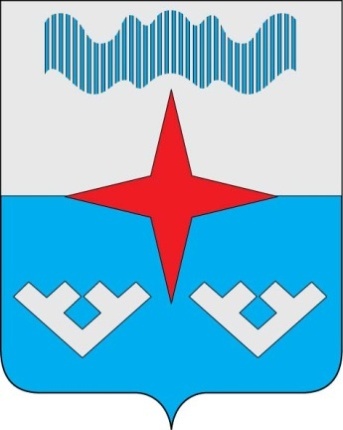 Об утверждении положения о  комиссии по повышению устойчивости функционирования организаций Сельского поселения «Приморско - Куйский сельсовет» ЗР НАО в военное время и в чрезвычайных ситуациях природного и техногенного характера
NФамилия, имя, отчество гражданинаМесто жительствагражданинаКоличество членов семьигражданинаРеквизиты документа о постановке на учет гражданинаОснование на внеочередное получение  жилого помещениягражданина123456№Фамилия, имя, отчество гражданинаМесто жительствагражданинаКоличество членов семьигражданинаРеквизиты документа о постановке на учет гражданинаДата подачи заявления о постановке на учетПримечания12345671.Вылка Виктор Васильевичп. Красное,  Полярная д.12219.02.200319.02.20032.Ледков Артем Николаевичп. Красное1Постановление АМО № 140 от 11.09.2020 г20.04.20093.НовиковаМария Ефимовнап. Красное, Центральная д.22Распоряжение  АМО № 87 осн.   от  16.04. 2020 г.21.08.20094.Рочев Виктор Андреевичп. Красное Чернореченская , д.61Постановление АМО № 135 от 11.09.2020 г09.04.20105.Вылка Елена Ивановнап. Красное, ул. Тундровая, д.54Постановление АМО № 138 от 11.09.2020 г.01.03.20116.ЛедковаМария Алексеевнап. Красное, ул. Оленная. д.53Постановление АМО № 134 от 11.09.2020 г.31.10.2011(молодая семья)7.Петрова Дина Александровнап. Красное, ул. Красная, д. 21А, кв.23Постановление № 120 от 04.08.2020 20.05.20128.КушниренкоЕвгения Андреевнап. Красное, ул. Чернореченская , д. 63Постановление АМО № 133 от 11.09.2020 г09.10.2012(молодая семья)9.АртееваТатьяна Михайловнап. Красное, ул.Озерная, д. 12 «Б» , кв. 12Распоряжение АМО № 90 осн.    от  16.04. 2020 г.16.10.2012(молодая семья)10.ЧупровАлександр Владимировичп. Красное, ул. Тундровая, д. 73Распоряжение № 150 А от 23.07.2013 г.14.02.2013(молодая семья)11.ЗевакинСергей Сергеевичд. Осколково1Распоряжение № 150 А от 23.07.2013 г.14.02.201312.ПрокопьевАндрей Николаевичд. Осколково1Распоряжение АМО № 150 «а» от 23.07.2013г.08.05.201313.ШишеловАндрей Николаевичд. Осколково1Распоряжение АМО № 150 «а» от 23.07.2013г28.05.201314.ДоронинаЗинаида Егоровнап. Красное, ул.  Тундровая, д. 2 «а»5Распоряжение АМО № 168  от 20.08.2013г.20.08.2013  (молодая семья)15.ТайбарейДмитрий Митрофанович    п. Красное1Распоряжение АМО  № 231 от 18  .11.2013г.11.11.201316.СядейскаяГалина Игоревнап.Красное, ул.  Центральная д. 273Распоряжение АМО  № 269  от 30.12.201313.12.2013(молодая семья)17.СядейскаяТатьяна Игоревнап. Красное, ул. Центральная д. 272Распоряжение  АМО № 267 от 30.12.201330.12.2013(молодая семья)18.ВороноваКлавдия Владимировнад. Куя2Распоряжение АМО № 147 от 09.07.201410.02.2014(молодая семья)19.ЛедковаАлександра Николаевнап. Красное, ул. Спортивная д.4,  кв.24Распоряжение АМО № 150  от 09.07.2014 г04.03.2014(многодетная семья)(молодая семья)20.ЛедковаАвгуста Александровнап. Красное, ул. Полярная, д.83Распоряжение АМО № 149  от 09.07.2014 г15.04.201421.ЛедковаВалентина Кирилловнап. Красное, ул. Тундровая, д. 21Распоряжение АМО № 148  от 09.07.2014 г24.04.201422.ШукаловаМарина Владимировнап. Красное, ул. Северная, д.4 а, кв.23Распоряжение АМО № 36 от 04.03.2015 г.27.02.2015(молодая семья)23.ВыучейскаяЕкатерина  Николаевнап. Красное, ул. Мира, д. 233Распоряжение АМО № 160  от 13.04.2015 г01.04.2015(молодая семья)24.ЛедковаЛидия Владимировнап. Красное, ул. Озерная, д10, кв 44Постановление АМО № 98 от 03.08.2015 г. 28.07.2015(многодетная семья)(молодая семья)25.СергееваЕлена Павловнап. Красное, ул. Мира, д 12Постановление АМО № 87    от  25.05. 2016 г.25.05.201626.ЛедковаМария Андреевнап. Красное, ул. Красная, д 7, кв 23Постановление АМО № 130    от  31.08. 2016 г.31.08.2016(молодая семья)27.ГоловинаАлександра Анатольевнап. Красное, ул. Красная, д 11, кв 14Постановление АМО № 134    от  19.09. 2016 г.15.09.2016(многодетная семья)(молодая семья)28.МинкинаЕкатерина Владимировнап. Красное4Постановление АМО № 151    от  13.10. 2016 г.06.10.2016(многодетная семья)(молодая семья)29.МудрикАнна Ивановнап. Красное, ул. Спортивная, д. 21, кв 24Постановление АМО № 167    от  10.11. 2016 г.10.11.2016(молодая семья)30.СвыстунМария Александровнап. Красное, ул. Набережная, д 164Постановление АМО № 170    от  15.11. 2016 г.14.11.2016(многодетная семья)(молодая семья)31.ЧупроваТатьяна Владимировнап. Красное,  ул. Тундровая,д.72Постановление АМО№ 99 от 19.06.2017 г.15.06.2017(молодая семья)32.СитковаМария Анатольевнап. Красное, ул. Красная, д. 11, кв 14Постановление АМО№ 145 от 06.09.2017 г.31.08.2017(многодетная семья)(молодая семья)33.ЛукинаАлександра Александровнап. Красное, ул. Красная, д. 21 А, кв 25Постановление№ 154 от 10.10.2017 г.02.10.2017(многодетная семья)34.БолденкоИгорь Ратмировичд. Осколково1Постановление АМО № 170 от16.11.2017 г. 09.11.201735.СкрябинВладимир Александровичп. Красное, ул. Спортивная, д. 91Постановление АМО№3 от15.01.2018 г.10.01.201836.Головина Нина Александровнап. Красное, ул. Центральная, д. 73Распоряжение АМО№ 89 осн. от 16.04.2020 г.29.01.2018(молодая семья)37.ВылкоАнтон Владимировичп. Красное, ул. Новая, д.4, кв 41Постановление АМО№ 86 от 18.05.2018 г.17.05.201838.Остальцева Мария АлександровнаП. Красное, ул. Полярная, д.11Постановление АМО № 131 от 11.07.201810.07.201839.Щетинина Галина Алексеевнап. Красное, ул. Северная, д.4 а, кв 41Постановление АМО№ 136 от 24.07.2018 г.24.07.201840.Гребенкина Лариса Михайловнад. Осколково, д. 153Постановление АМО№ 148 от 31.08.201814.08.201841.Гребенкина Анна  Михайловнад. Осколково, д. 153Постановление АМО№ 149 от 31.08.201814.08.2018(многодетная семья)(молодая семья)42.Остальцева  Наталья Сергеевнап. Красное, мкр. Березовый, д.2, кв 47Постановление АМО№ 235 от 11.12.2018 г.11.12.2018(многодетная семья)(молодая семья)43.Ледков Даниил Андреевичп. Красное, ул. Тундровая, д.152Постановление АМО № 2  от 09.01.2019 г.29.12.201844.Пырерко Юлия Владимировнап. Красное, ул. Озерная, д.10 А, кв. 44Постановление АМО № 164  от 18.11.2020 г.09.04.2019(многодетная семья)(молодая семья)45.ОрловДмитрий  Владимировичп. Красное, ул. Вересовая, д.11Постановление № 71 от 20.05.2019 и Распоряжение  № 103 от 20.05.2019 г.ВосстановленРаспоряжение  № 258 от 03.12.2019;Постановление № 130 от 19.11.2021 г.03.12.201946Ледкова Лилия Филипповнап. Красное, ул. Ненецкая, д.45Постановление АМО №61  от 12.05.2021 г.28.04.2021(многодетная семья)(молодая семья)47Выучейская Екатерина Прокопьевнап. Красное, ул. Полярная, д. 20, кв. 36Постановление АМО № 110  от 15.09.2021 г.30.08.2021(многодетная семья)48Поляков Михаил Борисовичп. Красное, ул. Центральная, д. 29  1Постановление Сельского поселения № 90 от 22.07.2022 г.27.06.202249Ледкова Татьяна Леонидовнап. Красное, ул. Озерная, д. 12А, кв. 24Постановление Сельского поселения № 98 от 29.08.2022 г.02.08.2022(многодетная семья)(молодая семья)50Безумова Ирина Михайловнад. Куя, д. 351Постановление Сельского поселения № 132 от 13.12.2022 г.30.11.202251Вылка Марина ПавловнаП. Красное, ул. Северная, д.2, кв. 11Постановление Сельского поселения № 134 от 13.12.2022 г.05.12.2022